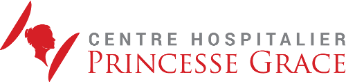 Le Centre Hospitalier Princesse GraceAvenue Pasteur – BP n°489 – 98012 MONACO Cedex
Etablissement public de santé – 835 lits et places (dont 334 MCO)Propose toutes les spécialités médicales et chirurgicales (hors neurochirurgie)RecruteUN PRATICIEN HOSPITALIER BIOLOGISTE TEMPS PLEIN H/F Le laboratoire de biologie du Centre Hospitalier Princesse Grace est accrédité selon la norme NF 15189Conditions requises :Être titulaire du Diplôme d’État de Docteur en Médecine ou Pharmacie et du DES en Biologie Médicale (ou CES),Inscription au Conseil de l’Ordre des Médecins/Pharmaciens Français ou Monégasque obligatoireMissions : Poste disponible à partir du mois de Juin  incluant : Biologie polyvalente avec expérience en microbiologie et  biologie moléculaire souhaitable, validation biologique et prestations de conseil astreintes en semaine et demi-gardes le week-endRémunération :Grille salariale spécifique au CHPG et reprise d’anciennetéRenseignements :
Docteur FISSORE MAGDELEIN - Chef de ServiceTél. : +377 97 98 98 30 taper 1 – Email : cristel.fissore-magdelein@chpg.mc~~~~~Candidatures à adresser à :Madame Benoîte ROUSSEAU de SEVELINGES – DirecteurTél. +377 97 98 84 94 – email : direction.chpg@chpg.mc